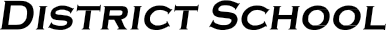 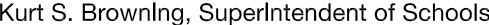 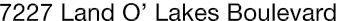 Finance Services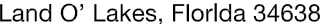 Joanne Millovitsch, Director of Finance813/ 794-2268	727/ 774-2268352/ 524-2268	Fax:  813/ 794-2266 e-mail:  jmillovi@pasco.k12.fl.usMEMORANDUMDate:	July 15, 2013To:	School Board MembersFrom:   Joanne Millovitsch, Director of FinanceRe:	Attached Warrant List for the Week of July 16, 2013Please review the current computerized list. These totals include computer generated, handwritten and cancelled checks.Warrant numbers 865149-865369 .....................................................................................................$1,301,524.57Amounts disbursed in Fund 1100 ..........................................................................................................364,055.84Amounts disbursed in Fund 3708 ............................................................................................................25,923.60Amounts disbursed in Fund 3712 ..............................................................................................................1,800.00Amounts disbursed in Fund 3713 ............................................................................................................15,072.68Amounts disbursed in Fund 3904 ............................................................................................................14,202.53Amounts disbursed in Fund 4100 ............................................................................................................31,631.64Amounts disbursed in Fund 4210 ............................................................................................................51,392.30Amounts disbursed in Fund 4220 ..............................................................................................................4,627.38Amounts disbursed in Fund 4250 ..............................................................................................................1,971.20Amounts disbursed in Fund 7110 .................................................................................................................799.99Amounts disbursed in Fund 7111 ...........................................................................................................515,849.39Amounts disbursed in Fund 7130 ...........................................................................................................144,846.71Amounts disbursed in Fund 7921 .............................................................................................................67,142.00Amounts disbursed in Fund 7922 .............................................................................................................14,856.95Amounts disbursed in Fund 7923 ..................................................................................................................669.05Amounts disbursed in Fund 8710 .............................................................................................................42,454.17Amounts disbursed in Fund 9210 ..............................................................................................................4,229.14Confirmation of the approval of the July 16, 2013 warrants will be requested at the July 30, 2013School Board meeting.